OHS Action Plan 2017 (Lambs Lane)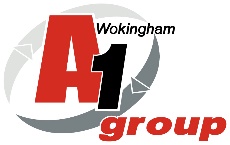 Date:    12th October 2017Depot: Lambs Lane    Prepared by:    Sean WhittleApproved by: Clive Owen    Safety Issue or HazardTarget DateRemarksAction RequiredBy WhomAssociated CostsResources RequiredCompleted DateH&S Policy and HAE poster to be displayed around site on notice boardsImmediateNo H&S policies posters were visible on notice boards around site. Employees not therefore reminded of H&S responsibilities. No first aider / fire marshals details on notice boardsA copy of the A1 H&S Policy need to be signed and printed and displayed in various locations around the depot. Devise posters of all first aider and fire marshals with contact detailsOffice ManagerSite Signage Dec 2017Signage around site was good but additional review should be undertaken for entrance visitor information A number of signs would assist in reminding employees and visitors of the site H&S procedures.Office ManagerGeneral house keepingImmediateEmployees leave equipment etc around site which can create trip hazards etc Daily H&S walk around. Remind employees of H&S responsibilities and what action to take. Office Manager / Yard ManagerGas BottlesImmediateA number of Butane / Propane Gas bottles stored at various locations around the depotA lockable cage should be purchased to store all gas bottles when not in use and key held by responsible personOffice ManagerSmoking AreaImmediateSmoking area is immediately outside staff canteen but employee smoke outside main office. Remind employees to smoke in designated areas only. Office ManagerCleaning Material ImmediateSome cleaning materials were in various open locations around the site.A lockable cupboard should be purchased to store all potentially hazardous material when not in use and key held by responsible personOffice ManagerFire ExtinguishersimmediateAll depot fire extinguishers were stored on the floor and labels were illegible Fire extinguisher whilst conducted some of the labels have become un readable and the extinguishers should ideally be stored off the floor and on a wall with signage to indicate their location and use. General ManagerFirst AidersNov 17At present there is only one trained first aiders. Additional person needs to be trained to provide coverArrange first aid training for another site employee 0 course booked for Dave in Nov 17General ManagerElectrical Equipment testingImmediatePAT testing not present on any electrical equipment on siteCompetent person to conduct PAT testing on all electrical equipment Office ManagerLegionella testingimmediateNo record of legionella test conducted on shower in canteen areaCompetent person to conduct legionella test and ensure conducted at regular intervalsOffice Manager / H&S RepWash room areasImmediate No drying equipment present in toilet, staff canteen and workshop toiletProvide hand towels in toiletsOffice ManagerYard road markings / Staff ParkingImmediateRoad markings / designated walkways / staff parking area were worn and need to be re paintedRE paint all defined walkways Yard ManagerMain depot gateimmediateMain depot gate was unsecured and moves in the wind and could hit either employees or vehicles entering the site Ensure gate is secured Yard ManagerWarehouse roofimmediatePart of Warehouse roof was hanging off and could hit employees who use the walkway to access back yard areaRemove loose material and ensure roof secure